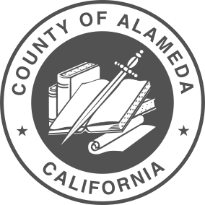 SPECIAL MEETING AGENDAMay 14, 2019 at 6:15 p.m.Alameda County Probation Administration Building – 1111 Jackson Street, 2nd Floor, Rooms 226-228, Oakland, CA 94604Call to Order/Roll CallAgenda Item Request (discussion and action)Realignment Funding Recommendations FY 18/19- $2,008,997Education Contract Extension FY 19/20 - $370,000 Public Comment